MARUS BRIDGE PRIMARY SCHOOL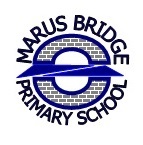 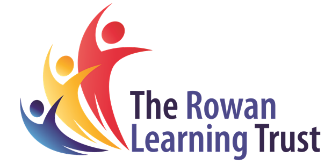     JOB APPLICATION FORM FOR TEACHING STAFF IN SCHOOLSThe School and Governing Body are committed to equal opportunities in employment and welcome applications from all sections of the community.MARUS BRIDGE PRIMARY SCHOOLKELVIN GROVE, WIGAN, WN3 6SPTELEPHONE: 01942248129EMAIL: jobs@marusbridge.co.ukPOST APPLIED FOR2. PERSONAL DETAILS3. CURRENT POST4. PREVIOUS TEACHING EXPERIENCE5. OTHER RELEVANT WORK EXPERIENCE 6. GENERAL EDUCATION7. FURTHER AND HIGHER EDUCATION 8. ANY OTHER RELEVANT QUALIFICATIONS Please give details of any other relevant qualifications you have for this post. 9. ADDITIONAL INFORMATION  10. Criminal convictions or cautions 11. REFERENCESPlease state the names and addresses and telephone numbers of two persons from whom references may be obtained.  One must be your current or most recent employer.  In the absence of previous employment experience, a reference from your last place of full-time education will be a suitable alternative.12. FURTHER INFORMATION FOR CANDIDATES* 	You will receive no further communication unless selected for interview.  If you have therefore not been contacted within three weeks of the closing date for applications, you should conclude that, unfortunately, you have been unsuccessful on this occasion.*	Under the Data Protection Act, the Trust and the Governing Body will use the information given for the purpose of recruitment and selection.  Strict confidentiality will be observed and if you become an employee, the information will be used for personnel, pay and pensions administrative purposes only.*	To comply with the Asylum and Immigration Act 1996 (as amended by S.147 of the Nationality, Immigration and Asylum Act 2002), all prospective employees will be required to supply evidence of eligibility to work in the UK.  If you are appointed to the post you will be provided with further information detailing what documents will be required.THANK YOU FOR YOUR INTEREST SHOWN IN THIS APPOINTMENT13. DECLARATIONTo the best of my knowledge and belief all the particulars I have given are true.  I understand that any false statements may disqualify me from employment or render me liable for dismissal.  I also understand that no offer of employment made to me will be binding unless confirmed in writing.I also understand that this post is subject to a satisfactory enhanced Disclosure and Barring Service (DBS) check and to satisfactory medical clearance and the provision of documentary evidence (e.g. NI Number) that shows I am entitled to work in the U.K.Signature:……………………………………………………………………………Date:…………………………………………………………Post Applied For: School:Marus Bridge Primary SchoolAs advertised in:On date:SURNAME:FORENAME:FORENAME:TITLE:(Optional)Date of Birth:(Optional)Date of Birth:(Optional)Address:POSTCODE:Email:Telephone No:Mobile No:Mobile No:Email:DfE No:DfE No:SCHOOL/SERVICE:LOCAL EDUCATION AUTHORITY:JOB TITLE:DATE OF APPOINTMENT:SALARY:TLR/ Recruitment and Retention Allowance (please specify as applicable)MAIN DUTIES AND RESPONSIBILITIESMAIN DUTIES AND RESPONSIBILITIESMAIN DUTIES AND RESPONSIBILITIESMAIN DUTIES AND RESPONSIBILITIESMAIN DUTIES AND RESPONSIBILITIESReason for this applicationReason for this applicationName of school, type of school and number on rollDates of employment Dates of employment Post(s) held indicating salary points / allowancesReasons for leavingFrom ToPost DatesDatesEmployerGrade/SalaryReason for LeavingFromToSchoolFromToQualifications – Grades, awarding bodies and datesName of College/ UniversityFrom ToQualifications – Grades, awarding bodies & datesAre you related to, or a close friend of, any member of the Trust or of the Governing Body of the school? (If yes, please state relationship)Yes / NoHave you left any previous job for the reason of redundancy or are you in receipt of an occupational pension?(If yes, please give details)Yes / NoHave you ever been dismissed from any previous employment on the grounds of misconduct or incapability?(If yes, please give details)Yes / NoDo you hold a current and valid driving licence? (if yes, please state the category)Yes / NoPlease indicate if you have any special requirements to allow you to participate fully in an interview.You should note that the disclosure of any offence will not necessarily prevent the Rowan Learning Trust from employing you, but we reserve the right to consider its significance in relation to working with children. Work at the school is exempt under the Rehabilitation of Offender Act 1974.  Any offer of appointment will be dependent upon the successful completion of the Disclosure and Barring Service (DBS) check at the Enhanced level. Where serious concerns as to an individual’s suitability to work with children are expressed, the facts will be reported to the relevant authorities. You should note that the disclosure of any offence will not necessarily prevent the Rowan Learning Trust from employing you, but we reserve the right to consider its significance in relation to working with children. Work at the school is exempt under the Rehabilitation of Offender Act 1974.  Any offer of appointment will be dependent upon the successful completion of the Disclosure and Barring Service (DBS) check at the Enhanced level. Where serious concerns as to an individual’s suitability to work with children are expressed, the facts will be reported to the relevant authorities. Do you have any unspent criminal convictions, cautions or bind-overs?If yes, please forward details (date, offence and sentence) with a covering letter, in a sealed envelope marked “Addressee Only – Headteacher”.Yes / NoREFEREE 1REFEREE 1REFEREE 1REFEREE 1REFEREE 1REFEREE 2REFEREE 2REFEREE 2REFEREE 2REFEREE 2TELEPHONE NO:TELEPHONE NO:TELEPHONE NO:TELEPHONE NO:EMAIL:EMAIL:EMAIL:EMAIL:Reference Type:(Please circle)EmployerEmployerEducationCharacter  Reference Type:(Please circle)EmployerEmployerEducationCharacterPlease note that we will contact these referees if you are short-listed for this post and seek reference before interview.Please note that we will contact these referees if you are short-listed for this post and seek reference before interview.Please note that we will contact these referees if you are short-listed for this post and seek reference before interview.Please note that we will contact these referees if you are short-listed for this post and seek reference before interview.Please note that we will contact these referees if you are short-listed for this post and seek reference before interview.Please note that we will contact these referees if you are short-listed for this post and seek reference before interview.Please note that we will contact these referees if you are short-listed for this post and seek reference before interview.Please note that we will contact these referees if you are short-listed for this post and seek reference before interview.Please note that we will contact these referees if you are short-listed for this post and seek reference before interview.Please note that we will contact these referees if you are short-listed for this post and seek reference before interview.